玄関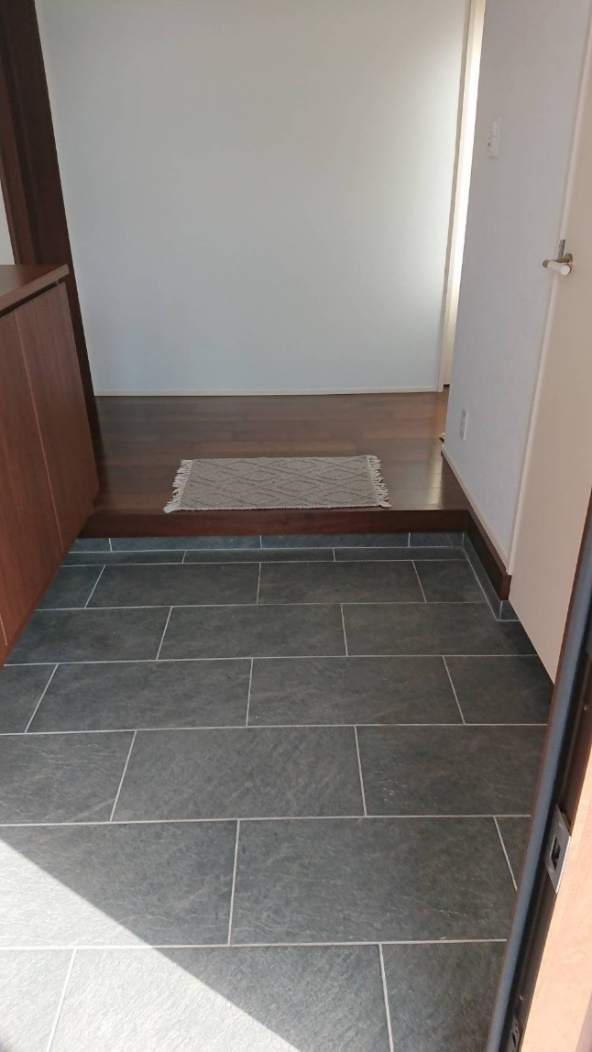 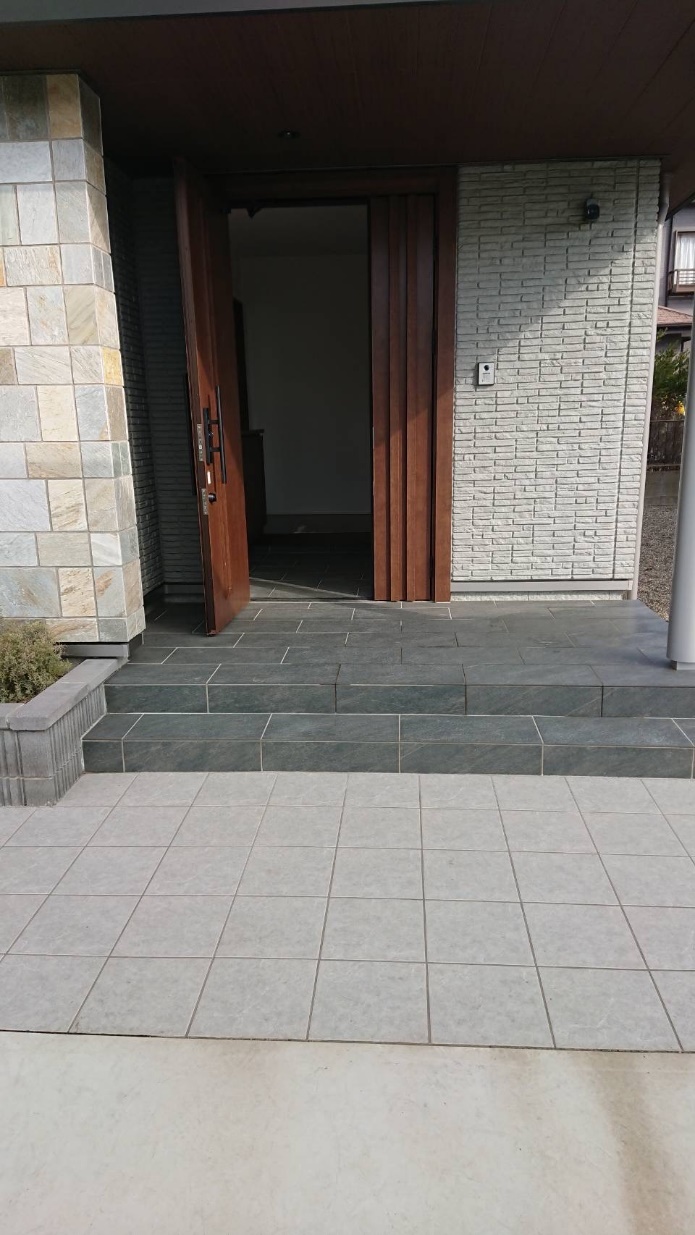 1　　　　　　　　　　　　　　　　　　　　　　　　　　　　　　　　　　　　例2